TOWN OF KILLINGLY
ORDINANCE  SUBCOMMITTEE  MEETINGMonday, March 14, 2016, 6:30 p.m., Room 204Killingly Town Hall, 172 Main Street, KillinglyMeeting MinutesCall To Order	The meeting was called to order at 6:42 p.m. by Ms. Pratt.	Members Present:  	Gail Oakley Pratt, Dennis Alemian, Adam Griffiths	Others Present:  		Town Manager Sean Hendricks, Councilors John Hallbergh,   				Lynn LaBerge, and David GriffithsCitizens Participation	Ms. LaBerge made a comment about the waiver of refunds of less than $5.00Adoption of Minutes of Previous Meeting: January 14, 2016	Motion by Mr. Alemian to accept the minutes of the January 14, 2016 meeting, as 	presented. Second by Mr. Griffiths. Motion passed 3-0.New BusinessDiscuss a resolution that would authorize the Revenue Collector to waive 	refunds that are under $5.00Discussion of the desire to balance the efforts of the Town to streamline 	revenue operations with the public’s right to information.  Questions were 	asked surrounding the Town’s ability to credit overpayments to a taxpayer’s 	“account.”  Statutory obligations borne by the Town to maintain fiscal year 	integrity were discussed.  Members expressed general support for the idea 	of waiving refunds of less than $5.00, provided the Town could somehow 	provide/post a list of those taxpayers who were entitled to apply for such 	refunds.  	Action item:  The Town Manager will collaborate with the Revenue Collector to craft an ordinance adopting the provisions of CGS 12-129, while providing some notice to the public of the existence of such overpayments, as well as an explicit deadline for applications for such refunds. Proposed ordinance will be submitted to the subcommittee at a subsequent meeting.		b) Discussion of subcommittee review of the Town of Killingly Code of 			  Ordinances	Members agreed that such a review may be productive.  The subcommittee will attempt to perform this task by taking up a chapter or two each month—members to review assigned chapters independently, then bring ideas to next meeting.Fiscal Subcommittee Meeting Minutes
March 14, 2016page 2	Action item:  Members will review Chapters 1 and 2 between now and the next meeting, with discussion on those chapters to take place at the subcommittee’s April 11, 2016 meeting.Old Business       	NoneAdjournment	Motion to adjourn by Mr. Griffiths at 7:37 p.m. Second by Mr. Alemian.	Motion passed 3-0.Respectfully submitted,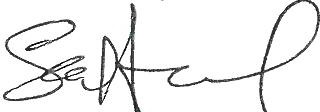 Sean Hendricks